Tehtäviä lukuun 22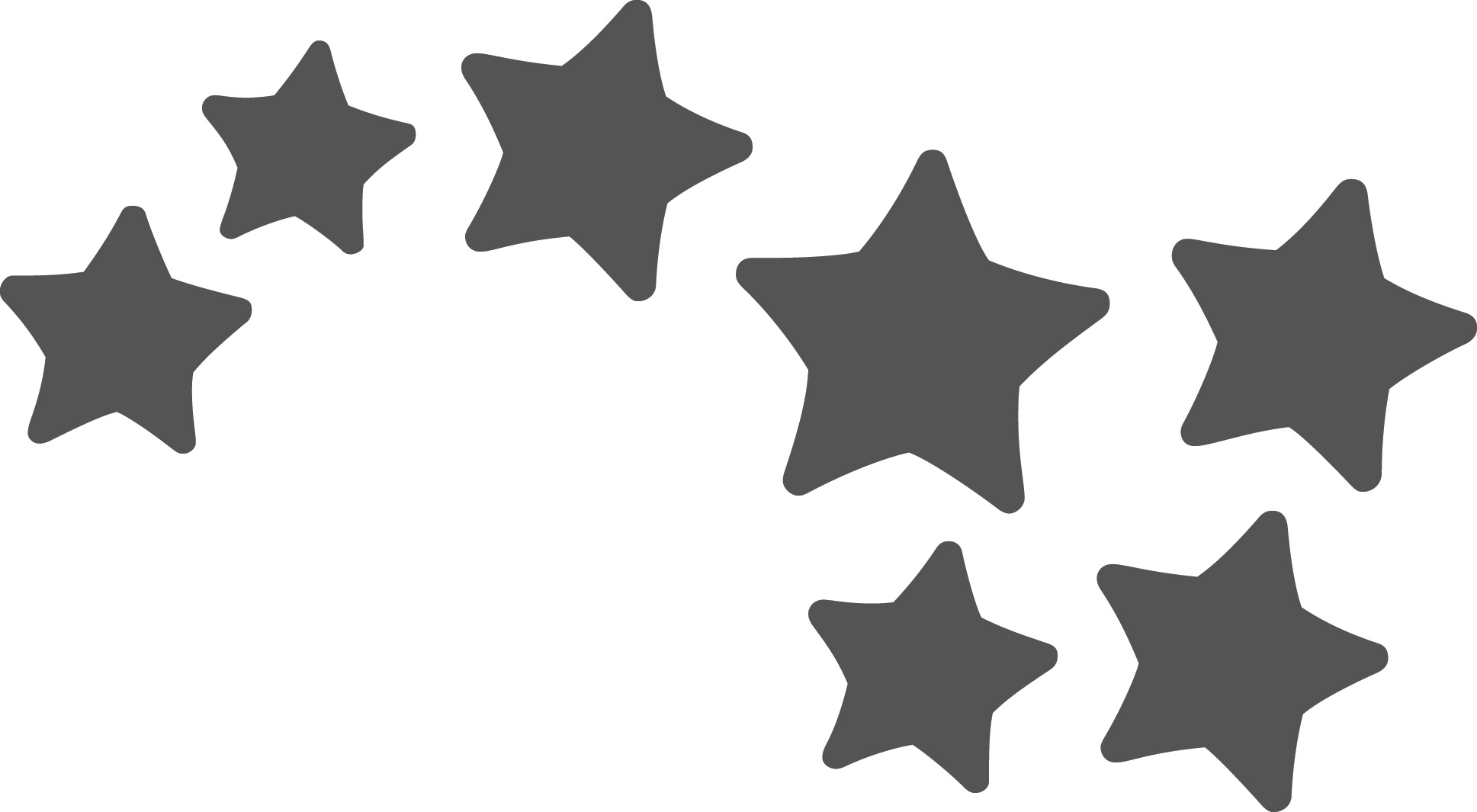 1.	Ratkaise yhtälö kertomalla molemmat puolet annetulla luvulla. 
a) 	b) 	c) 2.	Ratkaise yhtälö.
a) 	b) 	c) 3.	Ratkaise yhtälö.
a) 	b) 	c) 4.	Ratkaise yhtälö.
a) 	b) 	c) 	5.	Ratkaise yhtälö.
a) 	b) 	c) Vastaukset: 3. a) x = 1 500  b) x = −1 300  c) x = −14  4. a) x = 8  b) x = 6  c) x = 77    5. a) x = 12  b) x = −12  c) x = 20Lisätehtäviä lukuun 226.	Ratkaise yhtälö.
a) 	b) 	c) 7.	Ratkaise yhtälö.
a) 	b) 	c) 8.	Ratkaise yhtälö.
a) 	b) 	c) 